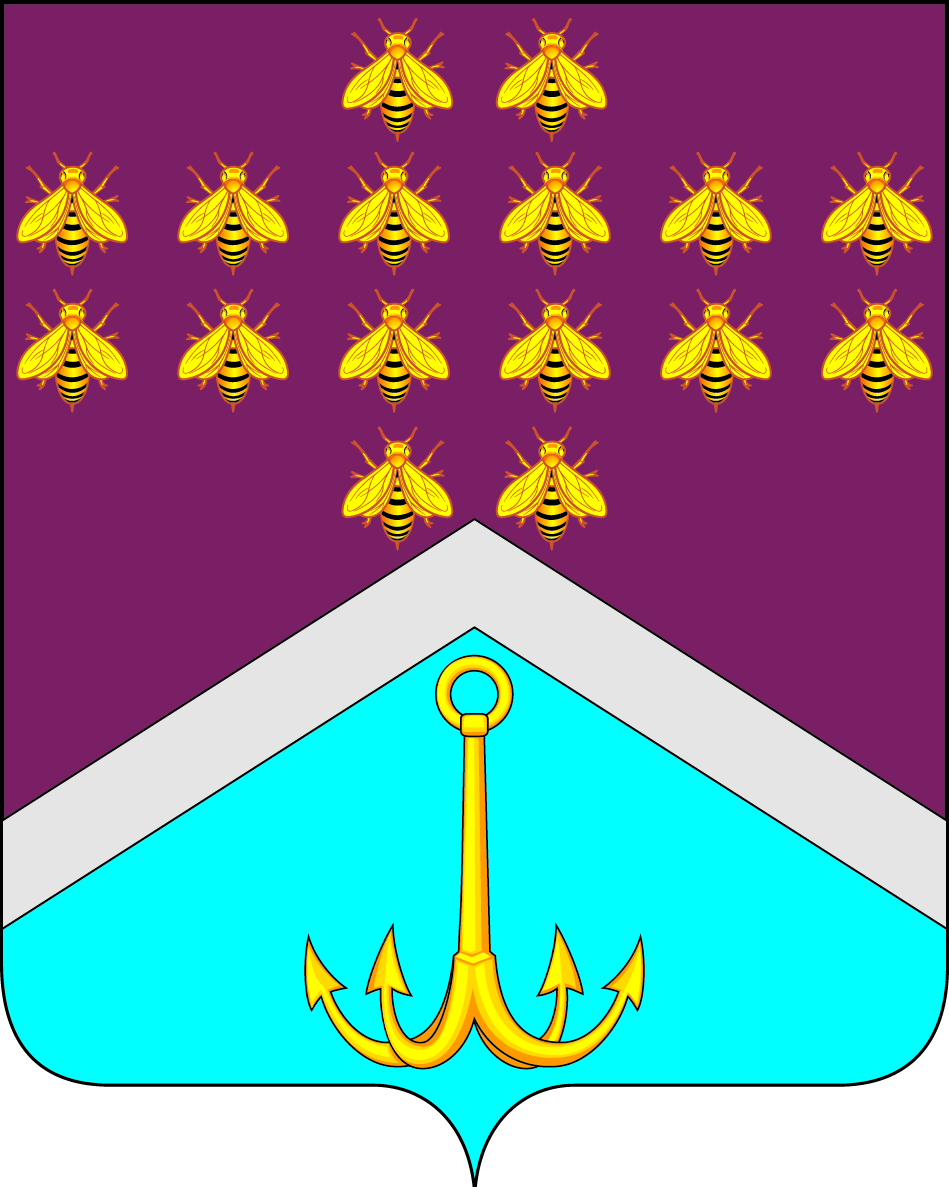 СОВЕТ НАРОДНЫХ ДЕПУТАТОВ МОНАСТЫРЩИНСКОГО СЕЛЬСКОГО ПОСЕЛЕНИЯБОГУЧАРСКОГО МУНИЦИПАЛЬНОГО РАЙОНАВОРОНЕЖСКОЙ ОБЛАСТИРЕШЕНИЕот  «03» октября 2018 года № 242с. МонастырщинаО внесении изменений и дополнений в решение Совета народных депутатов  Монастырщинского сельского поселения от 26.06.2014 № 192  «Об оплате  труда выборного должностного лица  местного самоуправления Монастырщинского сельского поселения Богучарского  муниципального района, осуществляющего  свои полномочия на постоянной основе, и муниципальных служащих органов местного самоуправления Монастырщинского сельского поселения Богучарского  муниципального района»В соответствии с Федеральными законами от 06.10.2003 № 131-ФЗ «Об общих принципах организации местного самоуправления в Российской Федерации», от 02.03.2007 № 25 - ФЗ «О муниципальной службе Российской Федерации», законами  Воронежской области от 28.12.2007 № 175-ОЗ «О муниципальной службе в Воронежской области», от 23.12.2008 № 139-ОЗ «О гарантиях осуществления полномочий депутата, члена выборного органа местного самоуправления, выборного должностного лица местного самоуправления муниципальных образований Воронежской области», Совет народных депутатов  Монастырщинского сельского поселения Богучарского муниципального района решил:1. Внести в решение Совета народных депутатов Монастырщинского сельского поселения Богучарского муниципального района Воронежской области от 26.06.2014 № 192  «Об оплате труда выборного должностного лица местного самоуправления Монастырщинского сельского поселения Богучарского муниципального района, осуществляющего  свои полномочия на постоянной основе и муниципальных служащих органов местного самоуправления Монастырщинского сельского поселения Богучарского  муниципального района» следующее изменение:1.1. Пункт 3.1. раздела 3  приложения  1 к решению изложить в следующей редакции:«3.1. Лицу, замещающему муниципальную должность, выплачивается ежемесячное денежное поощрение в  размере 2,537 должностных окладов.».2. Настоящее решение вступает в силу со дня его официального обнародования и распространяет свое действие на правоотношения, возникшие в отношении лица, осуществляющего свои полномочия на постоянной основе, с 01.10.2018 года3. Контроль за исполнением настоящего решения возложить на постоянную комиссию Совета народных депутатов Монастырщинского сельского поселения по бюджету, налогам, финансам и предпринимательству, аграрной политике, земельным отношениям, муниципальной собственности и охране окружающей среды (Сыкалова Л.В.) и главу Монастырщинского сельского поселения Сывороткина Юрия Николаевича.Глава Монастырщинского  сельского поселения                               Ю.Н. Сывороткин                                                                       